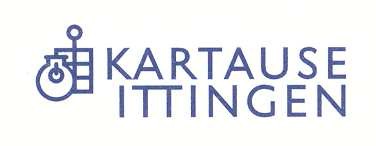 	BEWERBUNGSFORMULAR ATELIERKLAUSEName      	Vorname      Geburtsdatum      	Zivilstand       Strasse /Nr.      	Telefon privat      PLZ, Wohnort      	Mobile      Land      	E-Mail      Website      Gewünschte resp. mögliche Daten eines Aufenthalts      Unterschrift	Ort/DatumHotelKlosterladenGutsbetriebBetreutes WohnenIttinger MuseumtecumSeminare und TagungenRestaurant und BanketteGärtenKäsereiWeinbauund ArbeitenWerkbetriebeKunstmuseum ThurgauZentrum für SpiritualitätBildung und Gemeindebau